УтверждаюДиректор МБУК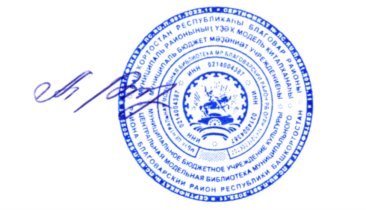 Центральная модельная библиотека_______________ Рамазанова А.Н.Положениео проведении творческого конкурса «Слава защитникам Отечества!»1.Общее положениеНастоящее положение определяет условия, порядок организации и проведения творческого конкурса «Слава защитникам Отечества!»Организатором конкурса является МБУК Центральная модельная библиотека МР Благоварский район Республики Башкортостан.2. 1. Цель и задачи Конкурса1. Формирование и расширение представлений обучающихся и воспитанников о быте русского солдата, сознания необходимости защищать Отечество;2. Воспитание патриотизма, уважения и гордости за наших солдат;3. Формирование представлений о государственном празднике «День Защитника Отечества» (23 февраля);4. Воспитание детей в духе патриотизма, любви к Родине, уважения к Российскому солдату, к воинской службе;5. Расширение исторических знаний и представлений;6. Объединение детей и взрослых для совместной деятельности.3.      Участие в Конкурсе4.1.Участие в конкурсе бесплатное и носит добровольный характер;4.2.В конкурсе могут принять участие  все желающие4.3.Участник конкурса может подать по одной работе в каждой номинации конкурса, при условии соответствия работ номинациям;4.4.Допуск к участию в конкурсе осуществляется в случае соблюдения требований к работам и иных требований, установленных настоящим положением, в том числе подтверждением того, что участник является законным правообладателем работ, представленных на конкурс.4.5. Работы, представленные на конкурс должны быть АВТОРСКИМИ. Организаторы конкурса не приветствуют плагиат.4.6. Для участия в конкурсе участник подает заявку (Приложение №1) и приложенные к ней творческие работы в электронном виде на адрес электронной почты nasretdinova.svetlana@yandex.ru с пометкой «Конкурс».4.      Сроки и график проведения КонкурсаСроки проведения Конкурса: 13– 23 февраля 2023г.Прием заявок: 13– 20 февраля 2023г.Рассмотрения жюри работ, направленных на конкурс: 21-22.02.2023 г.Итоги конкурса: 23.02.2023 года.5.      Порядок проведения конкурса5.1.Конкурс проводится по трём номинациям:- «Армия России глазами ребенка» - рисунок выполненный в любой технике, формат не менее А4- «День защитника Отечества» - поделка, сделанная своими руками- «Защитникам посвящаем…»- выразительное чтения стихотворения (наизусть) по теме конкурса.5.2 Возрастные категории:1 категория 6-8 лет2 категория 9-13 лет3 категория 14-17 лет4 категория 18-21 год5 категория 22 и выше6.  Жюри конкурса6.1. Жюри конкурса формируется из представителей Центральной модельной библиотеки.6.2.Организатором конкурса определяется председатель жюри, осуществляющий руководство работой жюри до окончания конкурса;6.3. В случае предоставления на конкурс большого количества работ решением председателя жюри образуется рабочая группа для предварительного отбора работ, полностью соответствующих правилам и критериям конкурса.6.4. Состав жюри: - Рамазанова А.Н. – директор МБУК ЦМБ  - Токбулатова И.Ф.- заведующая методическим отделом-Садыкова Н.В.- заведующая ИКБ7.  Подведение итогов7.1.                   Итоги конкурса, в виде перечня победителей оформляются в виде протокола заседания жюри, удостоверенного подписью председателя жюри.7.2.                   По окончании конкурса определяется победители (первое второе и третье места в  каждой номинации и возрастной категории.7.3                   Победители (1,2 и 3 место) награждаются дипломы. Остальные участники конкурса получают сертификаты.ПРИЛОЖЕНИЕ №1Заявка на участие в творческом конкурсе «Слава защитникам Отечества!»- ФИО участники- возраст участника- номинация- название работы- электронная почта- данные о руководителе (ФИО, контакт.тел)*